Додаток 
до постанови Верховної Ради України 
від                               2021 р.  №     ВИКОПІЮВАННЯ 
із кадастрової карти (плану) міста БердичеваБердичівського району Житомирської області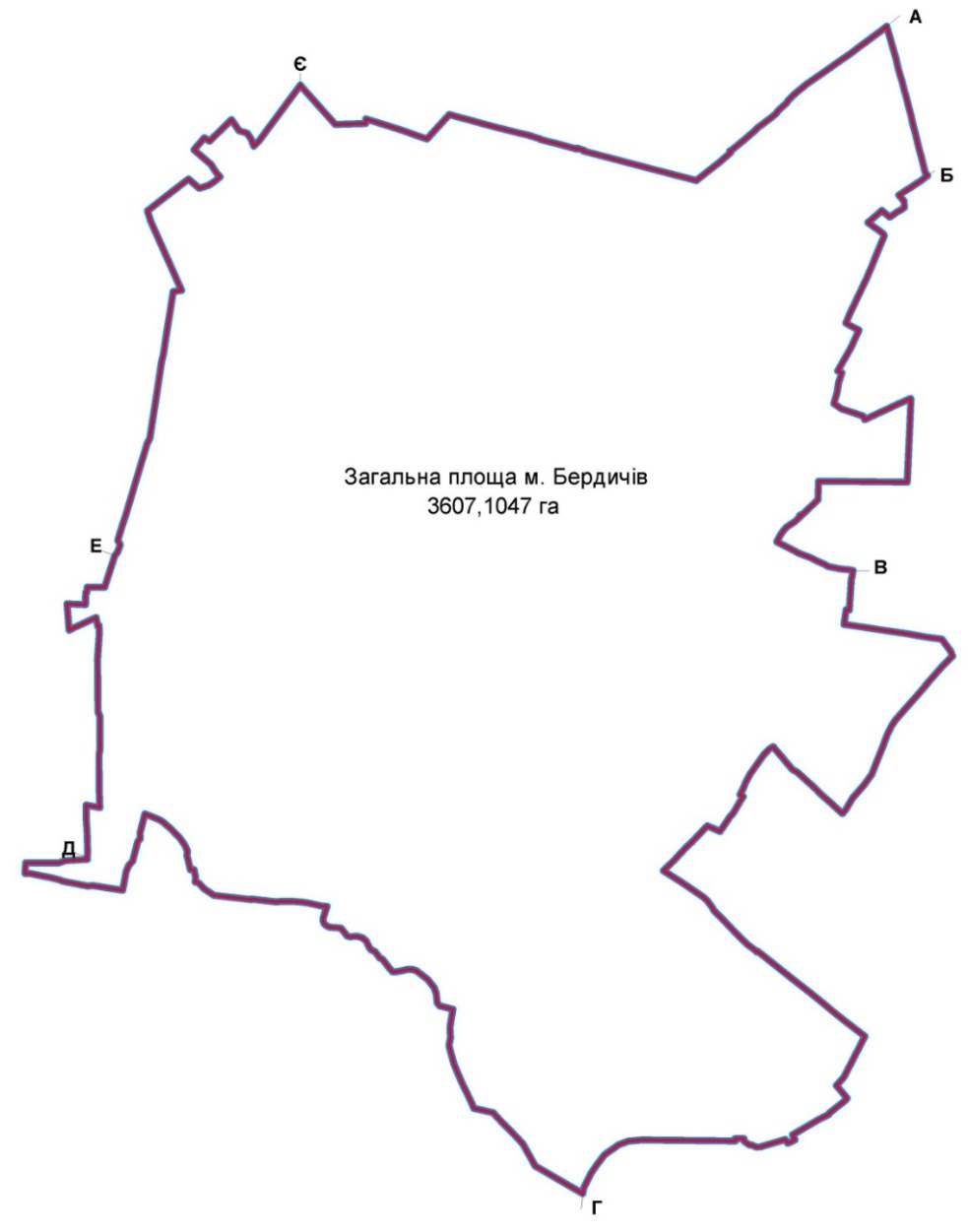 _____________________Опис меж:Опис меж:Умовні позначення:від А до Б  —землі Семенівської сільської ради Житомирської області існуюча межа міста Бердичевавід Б до В  —землі Гришковецької селищної ради Житомирської області існуюча межа міста Бердичева, яка встановлена постановою Верховної Ради Українивід В до Г  —землі Семенівської сільської ради Житомирської області існуюча межа міста Бердичева, яка встановлена постановою Верховної Ради Українивід Г до Д  —землі Бистрицької сільської ради Житомирської областівід Д до Е  —землі Романівської сільської ради Житомирської областівід Е до Є  —землі Скраглівської сільської ради Житомирської областівід Є до А — землі Гришковецької селищної ради Житомирської області